2019年7月3日所 属 長 　  様関東学生柔道連盟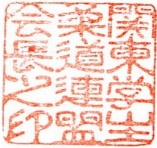 会 長　小 俣  幸 嗣2019年度 関東学生柔道体重別選手権大会に伴う審判員派遣のお願い謹 啓　時下ますますご清祥のこととお慶び申し上げます。また日頃より本連盟の活動に格別のご配慮を賜り厚く御礼申し上げます。　さてこの度、下記日程にて標記大会を開催する運びとなりました。本大会は9月に開催される全日本学生柔道体重別選手権大会の予選を兼ねた大会です。　つきましては、貴所属の　　　　　　　　氏を審判員に委嘱したく、ご多忙の折大変恐縮に存じますがなにとぞ格別のご配慮を賜り、ご承引下さいますようお願い申し上げます。　末筆ではございますが、ますますのご健勝を心より祈念申し上げます。謹　白記日　　程　　　2019年8月17日（土）8時開場　9時審判会議　10時開会式　　　　　　　2019年8月18日（日）8時開場　9時15分開始式大会名称　　　2019（令和元）年度 関東学生柔道体重別選手権大会開催場所　　　埼玉県立武道館（上尾市日の出4－1877　048-777-2400）問合わせ先　　関東学生柔道連盟事務局　　　　　　　千葉県東金市求名1番地　城西国際大学内　　　　　　　担当：秋 山  修 一　090-8017-9090　　　　　　　以　上